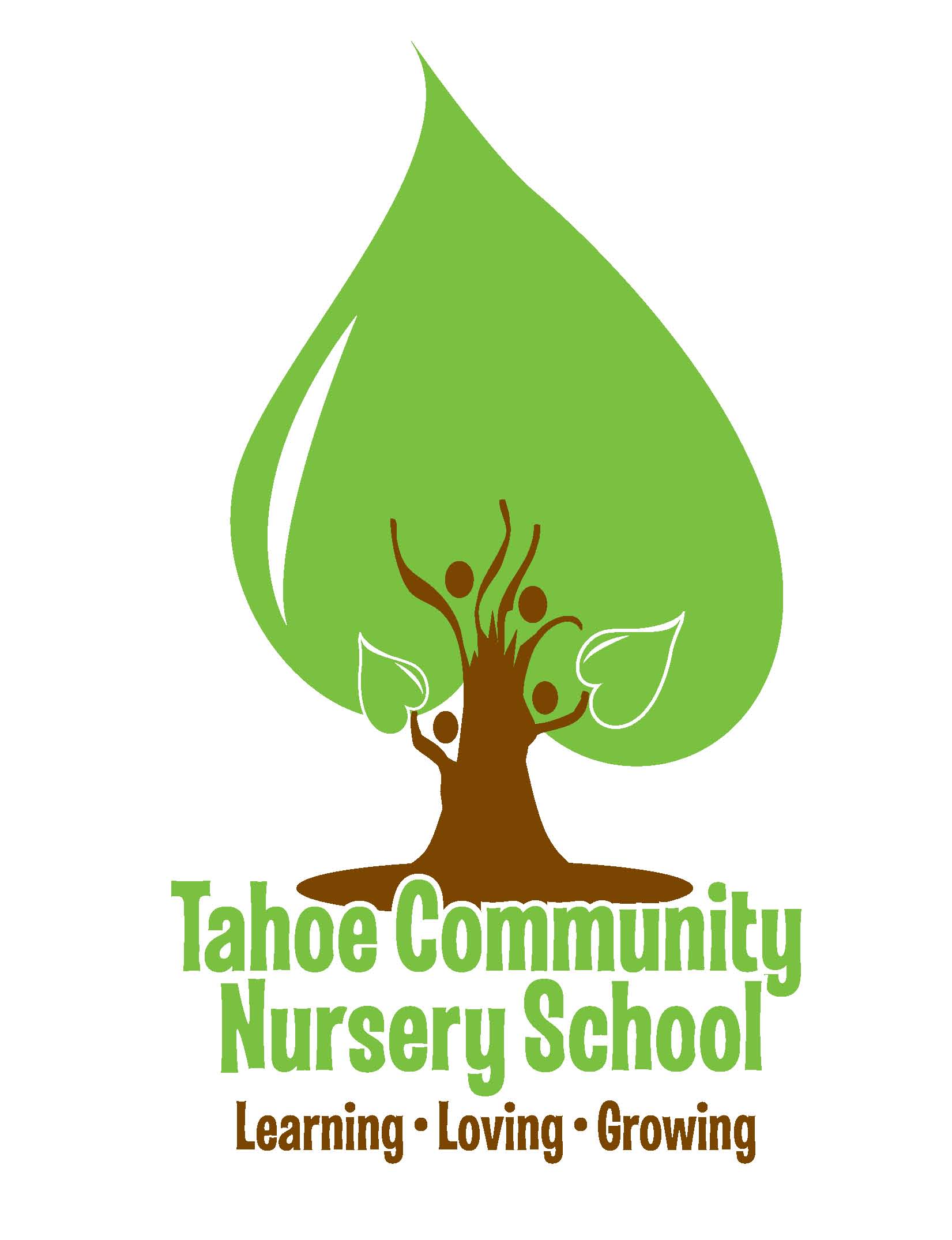 Telephone: (530) 583.3331Website: www.TahoeSchool.comGeneral Photo Release FormI grant to , the right to take photographs of me and my family in connection with school experiences at the facility and on outings to field trips.  I authorize Tahoe Community Nursery School, its assigns and transferees to copyright, use and publish the same in print and/ or electronically.I agree that  may use such photographs of me without my name and for any lawful purpose, including for examples such purposes as publicity, illustration, advertising, and Web content.I have read and understand the above:Signature_______________________________________Printed name____________________________________Date___________________________________________